INDICAÇÃO Nº 5286/2018Sugere ao Poder Executivo Municipal que proceda a manutenção na porta do sanitário masculino do Pronto Socorro Edson Mano.Excelentíssimo Senhor Prefeito Municipal, Nos termos do Art. 108 do Regimento Interno desta Casa de Leis, dirijo-me a Vossa Excelência para sugerir ao setor competente que proceda a manutenção na porta do sanitário masculino do Pronto Socorro Edson Mano. Justificativa:Fomos procurados por munícipes, usuários do referido Pronto Socorro solicitando essa providência, pois, segundo eles a porta do sanitário masculino não está fechando devidamente, causando transtornos e constrangimentos. Plenário “Dr. Tancredo Neves”, em 26 de Novembro de 2018.José Luís Fornasari“Joi Fornasari”- Vereador -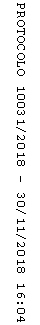 